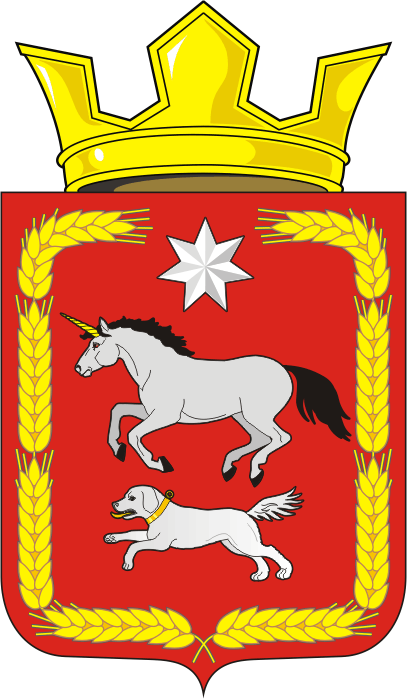 АДМИНИСТРАЦИЯ КАИРОВСКОГО СЕЛЬСОВЕТАСАРАКТАШСКОГО РАЙОНА ОРЕНБУРГСКОЙ ОБЛАСТИП О С Т А Н О В Л Е Н И Е____________________________________________________________________22.11.2017                                с. Каировка                                                 №  61-пОб утверждении предварительных  итоговсоциально – экономического развития за 2017 годи прогноза социально-экономического развитияадминистрации  муниципального образования Каировский сельсовет Саракташского района Оренбургской области на период 2018-2020 гг.Руководствуясь статьями 169, 173 Бюджетного Кодекса Российской Федерации, пунктом 17 разделом 3 Положения о бюджетном процессе в администрации МО Каировский сельсовет Саракташского района Оренбургской области от 25.03.2011 № 301. Утвердить предварительные  итоги социально – экономического развития за 2017 год	администрации  муниципального образования Каировский сельсовет Саракташского района Оренбургской области(Приложение 1)2. Утвердить прогноз социально-экономического развития администрации  муниципального образования Каировский сельсовет Саракташского района Оренбургской области на период 2018-2020 гг.(Приложение 2,3)3.Обнародовать настоящее постановление и разместить на официальном сайте муниципального образования Каировский сельсовет.4. Контроль за исполнением настоящего постановления оставляю за собой.5. Постановление вступает в силу со дня его подписания.Глава сельсовета                                                    О.М.КажаевРазослано: прокурору района, финансовый отдел администрации Саракташского района, официальный сайт, в дело.Приложение № 1к постановлению администрацииКаировского  сельсовета№61-п  от  22. 11.2017Предварительные итогисоциально- экономического развитияадминистрации муниципального образования Каировский сельсовет Сарактаского района Оренбургской области за  2017 годаи ожидаемые итоги социально-экономического развития поселенияза 2018-2020 гг.Предварительные итоги социально - экономического развития администрации муниципального образования Каировский сельсовет Саракташского района Оренбургской области за  2017 года.План социально-экономического развития администрации муниципального образования Каировский сельсовет Саракташского района Оренбургской области на 2017 год, направлен на повышение уровня и качества жизни населения через осуществление полномочий по решению вопросов местного значения в соответствии с Федеральным законом от 06.10.2003 № 131-ФЗ « Об общих принципах организации местного самоуправления в РФ», разработан в соответствии с прогнозом социально-экономического развития территории. Поступление  налогов за  2017 года (тыс. руб.)Выполнение плана за 2017 год по собственным доходам ожидается на уровне 100 %. За счет перевыполнения плана но налогу на доходы физических лиц.Приложение № 2к постановлению администрацииКаировского  сельсовета№61-п  от  22. 11.2017ПРОГНОЗ СОЦИАЛЬНО-ЭКОНОМИЧЕСКОГО РАЗВИТИЯ ТЕРРИТОРИИИ МУНИЦИПАЛЬНОГО ОБРАЗОВАНИЯ КАИРОВСКИЙ  СЕЛЬСОВЕТ САРАКТАШКОГО РАЙОНА ОРЕНБУРГСКОЙ ОБЛАСТИ НА 2017-2020 ГОДЫПриложение № 3к постановлению администрацииКаировского  сельсовета№61-п  от  22. 11.2017                                                                                                               пПояснительная запискак прогнозу социально-экономического развитияМО Каировский  сельсоветСаракташского района Оренбургской области на период 2017 – 2020 годыДемографическая ситуация.Демографическая ситуация в МО Каировский сельсовет характеризуется небольшим повышением численности населения.   По данным переписи 2016 года численность населения, проживающего на территории Каировской сельской администрации, составила 1055 человек. В сравнении с 2015 годом численность населения повысилась на 0 человек. На 01.01.2020 года численность населения с учетом территориальных изменений должна составить 1100 человек, к концу 2019 года при сохранении динамики движения населения ожидается 1100 чел.Промышленность, транспорт.		В Каировском сельском поселении промышленных предприятий в настоящее время нет. В ближайшие годы открытие какого-либо промышленного производства пока не прогнозируется. Нет  также и транспортных предприятий. Пассажирские перевозки осуществляются  автотранспортом ИП Туманов Т.И.    Сельское хозяйство.                      Занятость. Трудовые ресурсы. Уровень доходов.В связи с недостаточно высоким уровнем оплаты труда, характерным для экономики МО Каировский сельсовет, как и всего Саракташского района, а также превышением предложения рабочей силы над спросом, часть лиц трудоспособного возраста, обладающих определенным опытом и профессионализмом и в которых нуждается экономика населенного пункта, выезжает на постоянную или сезонную работу на Север, в другие места России и Оренбуржья.  И пока труд работника не будет оценен должным образом такая ситуация будет сохраняться. Довольно существенная часть жителей трудоспособного возраста, нигде официально не трудоустроена, занимается только личными подсобными хозяйствами. Выращенные овощи, фрукты, произведенное мясо, молоко, яйца, шерсть и другая сельскохозяйственная продукция реализуются и идут на собственное потребление, что в основном обеспечивает их доход. Выход на пенсию относительно малочисленного поколения родившихся в годы войны и вхождение в трудоспособный возраст поколения, родившегося в 80-е годы прошедшего столетия, явилось причиной увеличения численности поколения трудоспособного возраста. Доля населения трудоспособного возраста в общей численности за последние три года. Прогнозируется дальнейшее снижение численности населения с денежными доходами ниже прожиточного минимума, хотя доля данной категории по - прежнему еще довольно высока. Задачи, стоящие перед администрацией Каировского сельского поселения,  организациями и учреждениями на 2020 год будут направлены на выполнение мероприятий, включенных в Программу социально-экономического развития Саракташского  района на 2020 год, обеспечение темпов роста сельскохозяйственного производства, розничного товарооборота, реконструкцию  автодорог. Также будут приняты меры по увеличению доходной базы бюджета поселения за счет рационального и эффективного использования  муниципальной собственности,  целевого использования бюджетных средств, предусмотренных бюджетом поселения на 2020 год.                                       Дорожное хозяйство.		Дорогу от трассы Оренбург – Орск  до сел Каировского сельсовета обслуживает ДРСУ Саракташкого района.  С районным центром села Каировского сельсовета связаны  гравийной, насыпной дорогой. Объем финансирования содержания дорог недостаточен, что приводит к интенсивному износу имеющихся дорог и мостов. В 2017 году в зимнее время проводилась регулярная очистка дорог по селам от снега. В селах муниципального образования проводится частичная отсыпка дороги. Все указанные работы были произведены при минимальном привлечении бюджетных средств.Торгово-бытовое обслуживание.		В МО Черкасский сельсовет 3 торговых точек, из них все  частные предприниматели. По основным видам товаров повседневного спроса население удовлетворено. 		   Связь и телекоммуникации.		В селах Каировского сельсовета имеется АТС, обслуживается 1600 абонентов.Население смотрит  программы центрального телевидения (ОРТ, РТР, НТВ, СТС, Звезда и др.) Из-за  особенностей рельефа нет уверенного приема  этих программ. Растет количество пользователей спутникового телевидения. Более 50 % населения в 2017 году используют системы спутникового телевидения – «Триколор», «Орион - экспресс», «Ямал».Рынок труда и уровень жизни населения.Численность трудоспособного населения на 2017 год - 856 человек. безработных 91 человек, из них зарегистрированных в центре занятости - 6 человека. Жилищный фондНа 01.01.2018 на территории Каировского сельсовета число частных домовладений составляло 348. На конец 2017 число домовладений составляет 348 , в муниципальной собственности  жилых домов нет. Социальная сфера.Социальная сфера на территории МО Каировский сельсовет представлена:- здравоохранение;- образование;- культура-досуговой деятельности.Социальная поддержка населенияВ целях осуществления социальной поддержки семей, детей, граждан пожилого возраста, инвалидов и граждан, оказавшихся в трудной жизненной ситуации, основные действия направлены на помощь в сборе документации на предоставление материальной помощи  гражданам.Работа с семьями  направлена на:формирование здорового образа жизни и профилактику алкоголизма, трудоустройства родителей и занятость детей в весенне-летний период; Ежегодно проводятся мероприятия  посвященные дню пожилого человека, дню инвалидов. Здравоохранение.В МО Каировский сельсовет функционируют: Филиал поликлиники Саракташской ОРБ, где работают   два фельдшерско-акушерских пункта, где работают 2 единицы медицинского персонала.Образование.На территории  МО Каировский сельсовет  имеется:МОБУ «Каировская основная общеобразовательная школа им. Героя советского союза Н.Ф.Гущина»;МОБУ «Екатериновская основная общеобразовательная школа»; МДОБУ «Каировский детский сад ».Культурно - досуговая деятельность. В сфере культуры на территории сельсовета работают: Каировский сельский Дом культуры, расположенный в с. Каировка на 80 мест с двумя работниками культуры и Екатериновский сельский клуб, расположенный в с. Екатериновка с одним работником, вместимостью 50 мест.       В прогнозируемом периоде основными приоритетами культурной политики по-прежнему останутся обеспечение единства культурного пространства и доступности культурных ценностей широким слоям населения, сохранение культурного наследия и развитие культурного потенциала  поселения .   Правопорядок.		В МО Каировский сельсовет есть трудности с правопорядком (пьянство, мелкое воровство). Участковый инспектор является единственным представителем правоохранительных органов, который обеспечивает общественную безопасность на обслуживаемом административном участке, состоящем из 7 сел одного сельсовета, которые находятся на расстоянии 17 км от районного отдела милиции. Работа с семьями  направлена на формирование здорового образа жизни и профилактику алкоголизма, трудоустройства родителей и занятость детей в весенне-летний период; Ежегодно проводятся мероприятия  посвященные дню пожилого человека, дню инвалидов. Финансы.Собственные доходы бюджета на 2018 год предусмотрены в сумме 2 029,5 тыс. рублей. По сравнению с 2017 годом  увеличение собственных доходов на 430,5. рублей, или на2 1 процент. На 2019 и 2020 год прогнозируются соответственно в сумме 2 153,0  и 2 218,0 тыс. рублей.Норматив отчислений в бюджет поселений налога на доходы физических лиц – 15,0 процентов.Налог на доходы физических лиц в бюджет поселения на 2018 год предусмотрен в сумме 640,0 тыс. рублей, что на 69 процента больше ожидаемых поступлений 2017 года. Это связано с увеличением  фонда заработной платы в связи с увеличением численности рабочих.На 2019 год налог прогнозируется в сумме 667,0 тыс. рублей, с ростом к прогнозу 2018 года на 1 процент, на  2020 год –   699,0 тыс. рублей, на  процент больше прогноза на 2019 годПри прогнозе совокупного налога учтена сумма  дохода, полученная в 2015-2017 годах. В доходах бюджета поселения платежи от налога на имущество физических лиц, на 2018 год прогнозируются в сумме 18,0 тыс. рублей, больше  на 12,3 тыс. рублей чем в 2017 году, на 2019 и 2020 годы – на уровне 2018 годаВ доходах бюджета поселения платежи от земельного налога, на 2018 год прогнозируются в сумме 606,0 тыс. рублей, это выше чем планировались в 2017 году на 19 тыс. руб. за счет увеличения ставки по земельному налогу с организаций, обладающих земельным участком расположенным в границах сельских поселений на 0,5%, на 2019 и 2020 годы – на уровне 2018 года.Муниципальная служба и местное самоуправлениеВ органы местного самоуправления за 11 месяцев 2017 года  по различным вопросам обратились 180 граждан. Принято 58  постановлений, 5 распоряжения по вопросам финансово-хозяйственной деятельности, состоялись 3 заседания совета депутатов, на которых принято 16 решений по вопросам местного значения, нотариальные действия осуществлялись в отношении 3 граждан, активно работает Совет ветерановРаздел 2.Основные проблемы социально-экономического развития МО Каировский сельсоветАнализ социально-экономической ситуации, сложившейся в МО Каировский сельсовет в конце 2017 года, позволяет сделать вывод о наличии ряда проблем его социально-экономического развития. К ним относятся:1. недостаточный уровень развития экономики, узость рынка труда обусловливают высокий уровень безработицы и низкие доходы населения; 2. неудовлетворительное состояние объектов производственной инфраструктуры - дорожной сети, системы  водоснабжения, их недостаточная степень надежности; 3. недостаточный уровень финансовой обеспеченности; 4. низкая доля собственных доходов бюджета сельсовета.Раздел 3.Резервы социально-экономического развитияОсновной целью социально-экономического развития МО Каировский сельсовет являются создание условий, обеспечивающих повышение уровня жизни населения, поступление бюджетных доходов в объемах, покрывающих основную часть расходов муниципального образования, решение социальных проблем.Достижение поставленных целей требует решения следующих задач:- развитие малого предпринимательства; - развития платных услуг населению;  - решение проблемы обеспечения населения социальным и доступным жильем; - улучшение состояния здоровья сельского населения за счет доступности и качества первичной медико-санитарной помощи; - повышение образовательного уровня, приведение качества образования в соответствие с современными требованиями; - повышение уровня социальной сферы и инженерной инфраструктуры; Пути решения проблем муниципального образования Каировский сельсоветРазвитие сельского хозяйстваОсновной целью развития сельского хозяйства в сельском поселении является поднятие уровня жизни, реальных доходов сельского населения и сокращения безработицы с созданием новых рабочих мест. Рост сельскохозяйственного производства должен быть обеспечен путем увеличения объемов производства сельхозпродукции. Наращивание производственно-ресурсного потенциала, в сельском хозяйстве возможно за счет кредитования личных подсобных хозяйств. Количество личных подсобных хозяйств оформивших льготные кредиты увеличится до 10.Повысить производительность сельскохозяйственного труда с увеличением урожайности сельскохозяйственных культур.Развитие жилищного строительстваВ целях улучшения жилищных условий сельских граждан, не обладающих достаточными собственными накоплениями, предусматривается создание механизмов, способствующих привлечению внебюджетных средств в жилищное строительство в сельской местности; формирование условий для расширения доступности улучшения жилищных условий сельских граждан с невысокими денежными доходами за счет федеральных и областных программ «Доступное жилье», «Сельский дом», «Молодая семья», «Молодой специалист» и др. Развитие культурно-досуговой деятельностиЦелью раздела является сохранение и развитие культурного потенциала и наследия МО Каировский сельсовет, улучшение условий доступа различных групп сельского населения к культурным ценностям и информационным ресурсам, активизация его культурной деятельности. В области развития сельских Домов Культуры предусматривается: улучшение их социального положения специалистов отрасли культуры, повышение профессиональной квалификации; возрождение и развитие традиционных форм самодеятельного и художественного творчества, народных промыслов, ремесел, приобщение сельской молодежи к традициям народной культуры, выявление и поддержка индивидуальных талантов и дарований; сохранение историко-культурного наследия, национальных, местных обычаев, традиций, обрядов, фольклора; обеспечение сохранности книжного фонда сельской библиотеки:пополнение фонда библиотеки книгами и периодическими изданиями. Предусмотреть обновление материально-технической базы сельских домов культуры сел Каировка и Екатериновка.  В области физической культуры и спорта Программа предусматривает: разработку программы развития физической культуры и спорта в МО Каировский сельсовет, предусматривающее создание условий для занятий физической культурой, вовлечение в активные занятия физической культурой детей и молодежи, проведение сельских спортивно-массовых мероприятий с детьми, подростками и взрослым населением; обеспечение непрерывности и преемственности физического воспитания различных возрастных групп населения на всех этапах жизнедеятельности; Реализация мероприятий позволит расширить культурно - досуговую деятельность в МО Каировский сельсовет и приобщить сельское население к культурно-историческому и природному наследию.Развитие торгового и бытового обслуживанияЦелью является формирование сферы торговли и услуг в МО Каировский сельсовет гарантирующей последовательное повышение уровня обслуживания и рост благосостояния сельских жителей, обеспечение возможностей приобретения товаров и услуг по месту жительства. 
При более низкой платежеспособности населения в сельской местности цены на промышленные товары выше городских. Реальной альтернативой системе потребительского союза становится малое предпринимательство, где предстоит работа по развитию закупочно-сбытовой системе. Обеспечение занятости в личных подсобных хозяйствах; развитие кредитной и потребительской кооперации. Реконструкция и техническое перевооружение сельских электрических сетейОсновной целью в этой сфере жизни является обеспечение надежного, безопасного и эффективного электроснабжения сельских потребителей, создание комфортных социально-бытовых условий жизни в сельском поселении.  В Администрации Каировского сельсовета была проведена реконструкция и техническое перевооружение находящихся в сельском поселении электрических линий, трансформаторных подстанций, отработавших свой ресурс, в соответствии с прогнозируемыми нагрузками и новыми техническими требованиями.Развитие связиОсновной целью развития сети связи МО Каировский сельсовет является обеспечение потребностей сельского населения, учреждений социальной сферы, предприятий, передача данных и информационных услуг. Усовершествование спутниковой, телефонной, сотовой и радио связи должны улучшить условия жизнедеятельности сельского населения, повысит уровень комфортности сельского быта.Совершенствование автомобильных дорогМероприятия по совершенствованию автомобильных дорог, мостов в МО Каировский сельсовет предусматривают: совершенствование автомобильных дорог, мостов в МО Каировский сельсовет, что обеспечит: увеличение надежности функционирования дорог и увеличение транспортной доступности; улучшение транспортно-эксплутационных показателей дорожной сети; повышение безопасности дорожного движения на автомобильных дорогах; снижение эксплутационныхзатрат пользователей автомобильных дорог. Привести в нормативное состояние внутрипоселковые дороги.  Основные элементы механизма реализации среднесрочного планасоциально-экономического развития МО Каировский сельсоветИсполнителем являются Администрация МО Каировский сельсовет Администрация Саракташкого района, региональные министерства и ведомства участвуют в реализации намеченных мероприятий в пределах своей компетенции и полномочий; рассматривают представляемые администрацией МО Каировский сельсовет предложения по оказанию финансовой поддержки за счет средств районного и областного бюджета, а также правовой и организационной поддержки. Отбор исполнителей для реализации инвестиционных проектов осуществляется на конкурсной основе. Включение объектов в инвестиционную программу муниципального образования, муниципального района и областную инвестиционную программу производится в соответствии с правовыми актами муниципального образования, Саракташского района и Оренбургской области. Закупки продукции производственно-технического назначения, товаров народного потребления, определение исполнителей работ и услуг осуществляются в соответствии с действующим законодательством путем проведения конкурсных торгов. Заявки на реализацию на территории МО Каировский сельсовет конкретных объектов и мероприятий в рамках приоритетных национальных проектов направляются в Министерства сельского хозяйства Оренбургской области, Министерство строительства и жилищно-коммунального хозяйства Оренбургской области, Министерство здравоохранения Оренбургской области и Министерство образования и науки Оренбургской области для принятия решений по существу. Кредитные, ипотечные, строительные и иные организации всех форм собственности принимают участие в реализации намеченных мероприятий в соответствии с установленным порядком их деятельности.В результате реализации намеченных мероприятий ожидается:В сфере экономики:Увеличение поголовья скота, его продуктивности и производства продукции животноводства.  Увеличение урожайности сельскохозяйственных культур и их валового сбора.В социальной сфере:1.Расширение рынка труда, повышение уровня занятости населения МО Каировский  сельсовет на основе сохранения и создания новых рабочих мест, трудовая занятость населения повысится за счет развития предприятий промышленности и сельского хозяйства на 10 -18 новых рабочих мест. 2.Повышение качества медицинских и амбулаторных услуг, доведение охвата населения диспансеризацией до 100%. Общая заболеваемость снизится на 41,9 %. 3.Улучшение качества образования. 4.Обеспечение снижения уровня преступности среди несовершеннолетних на 85 процентов. 5.Увеличение роста реальных доходов населения в течение пяти лет в 2,5 раза и превышение величины прожиточного минимума. 6.Реконструкция образовательных учреждений, расположенных в МО Каировский сельсовет, для создания современных условий получения качественного образования. Раздел 11. Контроль за ходом реализации намеченных мероприятийСистема управления и контроля исполнения основана на регулярном представлении исполнителями намеченных мероприятий, информации о ходе исполнения мероприятий и отчетов о расходе бюджетных средств, их рассмотрении Собранием граждан МО Каировский сельсовет, Советом депутатов, постоянными комиссиями по экономике  социальному развитию при Совете депутатов. При этом в обязанности собрания граждан  входит: осуществление контроля заходом  исполнения намеченных мероприятий; ведение мониторинга реализации мероприятий; совместно с исполнителями мероприятий готовит ежегодно в установленном порядке предложения по уточнению перечня намеченных мероприятий на очередной финансовый год, уточняют затраты по намеченным мероприятиям, а также механизм их реализации;дает оценку эффективности реализации намеченных мероприятий администрации МО Каировский  сельсовет.Администрация МО Каировский сельсовет:несет ответственность за подготовку и реализацию мероприятий в целом; готовит ежегодно доклад о ходе реализации и представляет Собранию граждан и Администрации Саракташского района отчет; осуществляет ведение ежеквартальной отчетности по реализации намеченных мероприятий; совместно с исполнителями мероприятий готовит ежегодно в установленном порядке предложения по уточнению перечня программных мероприятий на очередной финансовый год, уточняют затраты по программным мероприятиям, а также механизм их реализации; осуществляет отбор на конкурсной основе исполнителей работ и услуг, а также поставщиков продукции по каждому намеченному мероприятию; согласовывает с основными заинтересованными лицами возможные сроки выполнения мероприятий, объемы и источники финансирования;   Ход и исполнение мероприятий регулярно заслушивается на заседаниях Совета депутатов МО Каировский сельсовет.Наименование доходаУтверждено на годПоступилоза 10 мес.Исполнено в % к годуОжидаемые поступления за годВ % к плану на год1.Налог на доходы физических лиц198,00646,32326,0650,00328,02.Налог на имущество физических лиц31,005,7018,310,0032,33.Земельный налог587,00196,4333,5587,00100,04. Единый сельхоз  налог2,004,84242,14,84242,1ИТОГО собственныедоходы1599,001551,6597,001599,0100,05.Прочие безвозмездные поступления в бюджеты поселений2772,602294,0082,702772,60100,010.Субвенций71,171,110071,1100,0Итого безвозмездные поступления2843,422365,183,202843,42100,0ВСЕГО4442,423916,7588,24442,42100,0№№пп№№ппПОКАЗАТЕЛИЕдиницыизмеренияОтчет2015Отчет2016Отчет2017ПрогнозПрогнозПрогнозПрогнозПрогнозПрогноз№№пп№№ппПОКАЗАТЕЛИЕдиницыизмеренияОтчет2015Отчет2016Отчет2017201820182019201920202020№№пп№№ппПОКАЗАТЕЛИЕдиницыизмеренияОтчет2015Отчет2016Отчет2017Вариант 1Вариант2Вариант1Вариант2Вариант1Вариант2  1.  1.Демографическиепоказатели:-количество сел     шт.777777-численность населения постоянноготыс. чел105510551055110011001100-число домовладений     шт.348348348348348348-численностьрождаемостичисло родившихся на 161113141516-численностьсмертностичисло умерших756666-коэффициент естественного приростанаселениячел. 95789102.2.Сельское хозяйство:Численность скота у населения,            в том числе:            гол.КРС из нихгол295295337337345400-коровы  гол173180251251251254-свиньи   гол360328328350370380-козы  гол1588152535-овцы гол110638496100150птицагол120010861250130022002800-сельхозпредприятия, находящиеся на нашейтерритории (руководитель)Отделение КаировскоеООО « СП Колос»Генеральный директор – Сапаев Р.К.-основные культурыПшеницаячменьподсолнечник, кукурузаПшеницаячменьподсолнечник, кукурузаПшеницаячменьподсолнечник, кукурузаПшеницаячменьподсолнечник, кукурузаПшеницаячменьподсолнечник, кукурузаПшеницаячменьподсолнечник, кукуруза-численность работников предприятия                         чел.              11010090807072-посевные площади га632863286328632863286328-численность скотав том числе: КРС-1600-1700-1800-1800-1800-1800-сельхозпредприятия, находящиеся на нашейтерритории (руководительКФХ Иванова С.Вчисленность работников предприятияЧел448101216-посевные площадига        250025002500250025002500Транспорт:-протяженность дорог (поселковые)                             км12,50712,50712,50712,50712,50712,507-дороги общего пользования             км12,50712,50712,50712,50712,50712,507-расстояние до районного центра             км181818181818-численность автомобилей у населения:шт296316316416516516Связь:-колличество телефонных аппаратов, фиксированной связишт120132148150150150-кол-во почтовых ящиковшт348348348348348348-наличие персональных компьютеров, в том числе подключенных к сети интернетшт350(население) +  (почта, школы, с/с)370(население) + (почта, школы, с/с)420(население) + (почта, школы,с/с) 670 (население) +  (почта, школы,с/с, библиотек)900(население) + (почта, школы,с/сбиблиотеки1000(население) +  (почта, школы, с/сбиблиотеки44Строительство:-отремонтировано дорогкм4,13,11,7     3,72,052,8-отремонтировано водопроводов    км-------отремонтировано отопления5.5.Рынок товаров и услуг:-количество магазинов и иных торговых точек на нашей территориишт33322266Инвестиции:-использование денежных средств:---------строительство школруб---------строительство клубовруб---------транспортруб-------связьруб-------сельское хозяйстворуб-------иные объекты--------строительство магазинов------Переселение граждан из ветхого жилья:        кол.-----1-выделение квартир детям-сиротамкол-------ремонт жилья участникам ВОВКол.руб--           -  -----строительство жилья жителями по программе: «Сельский дом»           кол------7Финансы:Финансы:Доходы, в том числе:Доходы, в том числе:4683,434474,353916,84880,74966,84812,3Налоговые и не налоговые доходыНалоговые и не налоговые доходыруб.1801,21851,01551,72029,52153,02218,5в т.ч.в т.ч.Налог на доходы физических лицНалог на доходы физических лиц149,6130,2646,3640,0667,0699,0Налоги на товары, работы, услуги, реализуемые на территории поселения (акцизы)Налоги на товары, работы, услуги, реализуемые на территории поселения (акцизы)740,71090,5688,7758,0854,0888,0Налог на имущество физических лицНалог на имущество физических лиц11,015,25,718,018,018,0Земельный налогЗемельный налог895,4591,4196,4606,0606,0606Единый сельхозяйственный налогЕдиный сельхозяйственный налог1,13,64,85,56,05,5Прочие неналоговые доходыПрочие неналоговые доходы0,000,08,7---Итого собственные доходыИтого собственные доходы1801,21851,01551,72029,52153,02218,5Прочие безвозмездные поступления в бюджеты поселенийПрочие безвозмездные поступления в бюджеты поселений------Субвенции Субвенции 74,783,371,177,478,2381,0Дотации Дотации 1928,42540,12294,02773,82735,62512,8Прочие межбюджетные трансфертыПрочие межбюджетные трансферты857,600,00000Итого безвозмездные поступления Итого безвозмездные поступления 2863,52623,42365,12815,22813,832593,8РасходыРасходыРуб.4410,73971,73269,44880,74996,834812,3Общегосударственные вопросыОбщегосударственные вопросы1837,71856,31391,22100,02100,01915,0Национальная оборона  (мобилизационная и вневойсковая подготовка)Национальная оборона  (мобилизационная и вневойсковая подготовка)65,676,252,374,275,0377,8Национальная безопасность и правоохранительная деятельность В т.ч.Национальная безопасность и правоохранительная деятельность В т.ч.       Органы юстиции       Органы юстиции9,17,13,23,23,23,2       Обеспечение пожарной безопасности       Обеспечение пожарной безопасности30,55247,161,8110,0115,0120,0       Другие вопросы в области национальной безопасности и правоохранительной деятельности        Другие вопросы в области национальной безопасности и правоохранительной деятельности 10,0Национальная экономика (дорожное хозяйство)Национальная экономика (дорожное хозяйство)1140,9502,1554,5758,0854,0888,0Жилищно-коммунальное хозяйство (благоустройство)Жилищно-коммунальное хозяйство (благоустройство)36,4109,733,3177,0191,3150,0Образование Образование 7,200Культура, кинематография, средства массовой информации (культура)Культура, кинематография, средства массовой информации (культура)1287,51171,41152,31655,21655,21655,2Социальная политика (социальное обеспечение населения)Социальная политика (социальное обеспечение населения)3,01,93,43,13,13,188Труд и занятость:-численность, занятых в сельскомхозяйстве                 чел1001009898100110-предприятия государственной и муниципальной форм собственности (школы,Фапы,почты,СДК,сельсовеЧел.353535353535- другие организации-------лица в трудоспособном возрасте         чел896896856856789800-лица не занятые трудовой деятельностью и учебой            чел876890846846685752-численность  безработных на нашей территории,зарегистрированных в центре занятости             чел85666599Развитие социальной сферы:Численность детей в дошкольных учреждениях             чел252525252525-количество мест (по проекту)252525252525Численность учащихся:-общеобразовательных школ8687878990100Количество ФАПов:222222-количество посещений120016001800198030004250Количество амбулаторий:-------количество мест-------количество посещений------Обеспеченность:-врачами-------средним мед.персоналом222222Количество клубовшт222222Количество библиотекшт111111Численность пенсионеровчел1972052152342452561010ОХРАНА ОКРУЖАЮЩЕЙ СРЕДЫ:-наличие водопроводаКол. сел-------протяженность водопровода               км------